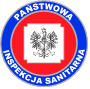 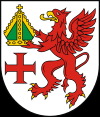 REGULAMIN VII POWIATOWEGO KONKURSU PLASTYCZNEGO „Czyste powietrze wokół nas”Organizowany w ramach Przedszkolnego Programu  
pt. „Czyste powietrze wokół nas”ORGANIZATOR KONKURSU: Etap szkolny: Dyrektor przedszkola/szkoły podstawowej.Etap powiatowy: Państwowy Powiatowy Inspektor SanitarnyOświata Zdrowotna i Promocja Zdrowia ul. Wolińska 7b 72-400 Kamień PomorskiHonorowy Patronat nad  Konkursem objął pan Maciej Zieliński - Burmistrz Golczewa. ADRESACI KONKURSU:Konkurs skierowany jest do dzieci w wieku 5, 6 lat realizujących program „Czyste powietrze wokół nas” w placówkach oświatowo-wychowawczych na terenie powiatu kamieńskiego.CELE KONKURSU:szerzenie wśród dzieci wiedzy nas temat roli środowiska dla zdrowia człowieka; kształtowanie postaw prozdrowotnych w zakresie dbania o środowisko oraz swoją strefę wolną od dymu, w tym dymu tytoniowego;promowanie zdrowego stylu życia, aktywności fizycznej;promowanie działań zmierzających do ochrony środowiska.PRZEDMIOT KONKURSU:	
Konkurs jest realizowany w ramach  programu  „Czyste powietrze wokół nas”.Prace plastyczne wykonać na formacie papieru o wymiarze  A4. Technika pracy dowolna. Do każdej pracy należy załączyć: „Zgodę przedstawiciela ustawowego niepełnoletniego uczestnika konkursu na udział w konkursie” – druk w załączeniu.CZAS TWANIA KONKURSUUdział w konkursie należy zgłosić do dnia 25 lutego 2022 roku, natomiast prace konkursowe  w formie zdjęcia lub scanu pracy i zgody rodzica/opiekuna należy dostarczyć elektronicznie na adres pzioz@psse-kamien.pl od dnia 28 do 31 marca 2022 roku. ZAKRES TEMATYCZNY:Tematyka konkursu obejmuje następujące zagadnienia:zapobieganie narażenia dzieci na szkodliwe działanie dymu, w tym dymu papierosowego,wzmacnianie czynników chroniących przed podejmowaniem ryzykownych 
i szkodliwych dla zdrowia zachowań,zdrowy styl życia i podejmowanie wyborów zdrowotnych,postawa odpowiedzialności za własne zdrowie i życie oraz innych osób.Treści prac powinny mieć pozytywne przesłanie i uświadamiać możliwość uniknięcia ryzyka lub zagrożeń związanych z utratą zdrowia lub życia w różnych jego aspektach poprzez dokonywanie świadomych wyborów zdrowotnych.ZASADY PRZEPROWADZENIA KONKURSU. VII Powiatowy Konkurs Plastyczny „Czyste powietrze wokół nas” odbędzie się 
w dwóch etapach: przedszkolnym/szkolnympowiatowymSPOSÓB ZGŁASZANIA SIĘ UCZESTNIKÓW KONKURSUUdział w konkursie należy zgłosić do dnia 25 lutego 2022 r.  (druk zgłoszenia placówki 
w załączeniu do niniejszego Regulaminu). Każda placówka może przesłać elektronicznie max 3 najlepsze prace konkursowe. Każdy przesłany plik powinien zawierać w nazwie czytelne informacje, których dotyczy tj.: imię 
i nazwisko dziecka, zgoda rodzica. Mile widziane pismo przewodnie, w którym należy uwzględnić: nazwę i adres placówki, uczestników konkursu (imię i nazwisko dziecka)Prace na konkurs należy przesłać elektronicznie na adres pzioz@psse-kamien.pl, załączając „Zgodę przedstawiciela ustawowego dziecka na udział w konkursie, które nie ukończyło 
18 roku życia”.SKŁAD KOMISJI KONKURSOWEJKomisja konkursowa zostanie powołana przez organizatora konkursu. Liczba członków komisji nie może być mniejsza niż trzy osoby. W komisji nie może zasiadać osoba powiązana 
z placówką biorącą udział w konkursie.ZASADY OCENYKomisja konkursowa wybierze laureatów, zwracając uwagę na:treści prozdrowotne (skala ocen od 1- 10 pkt),walory estetyczne  (skala ocen od 1-10 pkt),pomysłowość i kreatywność (skala ocen od 1-10 pkt),samodzielność wykonania pracy (skala od 1 do 10 pkt)ZASADY NAGRADZANIAW konkursie zostaną przyznane nagrody główne za zajęcie  I, II i III miejsca. Fundatorem nagród jest Gmina Golczewo.LICZBA I RODZAJ NAGRÓDDla uczestników konkursu:I   – miejsce – dyplom i nagrody rzeczoweII  – miejsce – dyplom i nagrody rzeczoweIII – miejsce – dyplom i nagrody rzeczowePOZOSTAŁE USTALENIAUczestniczące w konkursie placówki Państwowy Powiatowy Inspektor Sanitarny 
w Kamieniu Pomorskim pisemnie poinformuje o wynikach konkursu i sposobie przekazania nagród.ZAŁĄCZNIKI DO REGULAMINUZałącznik nr 1 „Karta zgłoszenia”,  Załącznik nr 2 „Zgoda przedstawiciela ustawowego niepełnoletniego uczestnika konkursu na udział w konkursie”.